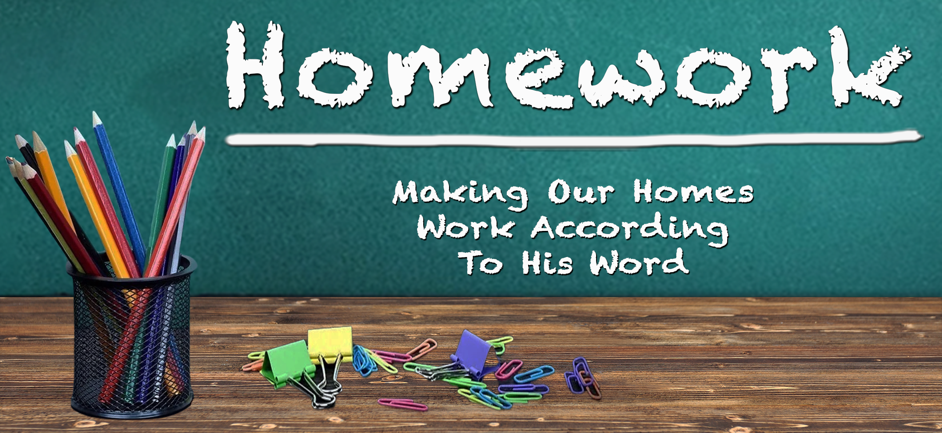 “Being Men Of Influence”				Various ScripturesPsalm 127: 3 – 4Children are a heritage from the Lord, offspring a reward from him.Like arrows in the hands of a warrior are children born in one’s youth.I___________________________________________________Psalm 78: 72	David shepherded them with integrity of heart;with skillful hands he led them.K___________________________________________________Ephesians 6: 18		… pray in the Spirit on all occasions with all kinds of prayers and requests. F___________________________________________________Ephesians 4: 31		Be kind & compassionate to one another, forgiving each other, just as in Christ God forgave you.Matt. 18: 21 – 22	Lord, how many times shall I forgive my brother or sister who sins against me?  Up to 7 times?Jesus answered … 	not 7 times, but 77 times.L___________________________________________________Ephesians 5: 25		Husbands, love your wives, just as Christ loved the church & gave himself up for her …U___________________________________________________Proverbs 2: 6	For the Lord gives wisdom; from his mouth come knowledge and understanding.E___________________________________________________Romans 12: 11		Never be lacking in zeal, but keep your spiritual fervor, serving the Lord. N___________________________________________________I Peter 2: 2 – 3	Like newborn babies, crave pure spiritual milk, so that by it you may grow up in your salvation,now that you have tasted that the Lord is good.Great Quote:“We are never too old to face new challenges, fight new battles,and learn new truths.  When we stop learning we stop growing.When we stop growing we stop living.”C___________________________________________________Ephesians 4: 31		Be kind and compassionate to one another…E___________________________________________________I Cor. 11: 1	Follow my example, as I follow the example of Christ.